RESOLUCIÒN SOBRE 10 PUNTOS0.5 PUNTOS POR CADA ITEM A SER RESPO0NDIDO POR LOS ESTUDIANTESRÚBRICATEMA 2El diagrama de fases de una sustancia se muestra a continuación: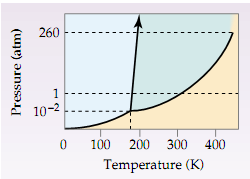 Aproximadamente, ¿cuál es el punto normal de ebullición, y cuál es el punto normal de congelamiento?Aproximadamente, ¿cuál es su punto triple? y ¿cuál es su punto crítico?¿Cuál es el estado de la materia de la sustancia bajo las siguientes condiciones:T = 450 K, P = 265 atmT = 325 K, P = 0.9 atmT = 150 K, P = 0.5 atmRespuesta:25% de los puntos si responde el inciso (a) solamente (pto de congelamiento: 175 K aprox., y pto normal de ebullición: 300 K aprox.)50% si además, se percata que el punto triple es: unos 170 K y 0,01 atm aprox.; y el punto crítico: 420 K y 260 atm.75% si además se percata, que en el primer estado de agregación la sustancia está en la zona “supercrítica” (T = 450 K, P = 265 atm)100% si además de lo anterior ubica los dos últimos puntos, como estado gaseoso (325 K, 0.9 atm) y sólido (150 K y 0,5 atm)TEMA 3Del siguiente grupo de sustancias: H2S; H2O; CH4; H2; KBr. Menciones las fuerzas intermoleculares presentes, (y de existir varias diga cuál es la predominante)Prediga el orden en que se incrementa el punto de ebullición,Respuesta:25% de los puntos. Si menciona las fuerzas intermoleculares existentes: fuerzas de dispersión de London (H2, CH4); Fuerza iónica (KBr); Fuerzas dipolo-dipolo (H2S); Fuerza por puente de hidrógeno (H2O).50% de los puntos. Si se percata que mientras más intensas sean las fuerzas intermoleculares mayor será el punto de ebullición.75% de los puntos. Si ordena las fuerzas de acuerdo a su fortaleza, como fuerza iónica>f. puentes de hidrogeno>fuerzas dipolo-dipolo>fuerzas de dispersión de London…100% puntos. Si además de todo lo anterior, ordena el aumento del punto de ebullición en el siguiente orden: H2<CH4<H2S<H2O<KBrTEMA 4El etanol C2H5OH se funde a -114C y hierve a 78C. La entalpía de fusión del etanol es de 5,02 KJ/mol y su entalpía de vaporización es de 38,56 KJ/mol. Los calores específicos del etanol sólido y del etanol líquido son de 0,97 J/g-K y 2,3 J/g-K respectivamente. Calcular la cantidad de calor que es necesaria para convertir 25 g de etanol desde -140C a la fase de vapor a 78C y grafique la curva de calentamiento.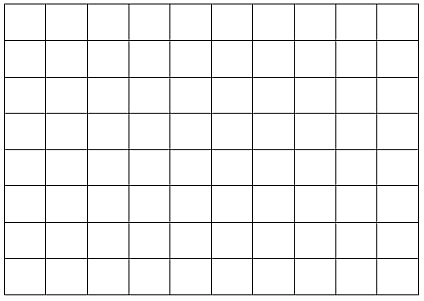 SoluciónHtotal = H1(-140 a -114C) + Hf(-114) +  H2(-114 a 78C) + Hv(78C)H1(-140 a -114C) =  mCT =  25g (0,97 J/g-K) (26 K) = 630,5 JHf(-114 ) =  mHf  = (25g/46g/mol) (5020 J/mol) = 2728,26 JH2(-114 a 78C) =  mCT  = 25g (2,3 J/g-K) (192 K) = 11040 JHv(78C) = mHv  = (25g/46g/mol) (38560 J/mol) = 20956,52Htotal  =  630,5 J  +  2728,26 J +  11040 J +  20956,52 J  =   35355,28 J  =  35,355 KJRúbricaTEMA 5Rúbrica:Llenar correctamente la tabla superior (2 puntos)Realizar la gráfica: (3 puntos)Expresar ecuación de la pendiente:      (1 punto)Reemplazar datos:   (2 puntos) Relacionar: , (2 puntos)TEMA 6El polonio cristaliza en la celda unitaria cúbica sencilla con una longitud de arista de 3,36 Å. Su número atómico es 84 y su peso atómico es 209 uma. Determinar: a) el radio atómico del átomo de Polonio (5 puntos); b) La densidad teórica del polonio (5 puntos). Dato: 1 Å = 10-. Rúbrica:Nota: los literales a) y b) tienen un valor de 5 puntos c/uTEMA 7La sacarosa (C12H22O11) es un soluto no ionizado (no volátil en agua). En  de agua se disuelven  de sacarosa para preparar una disolución . La presión de vapor del agua pura a 25º C es de 23,8 torr. Con los datos proporcionados y usando la ley de Raoult determine el descenso de la presión de vapor de la disolución de sacarosa a 25º C. Considere que la solución referida se comporta idealmente. Datos: Peso molecular de la sacarosa = ; peso molecular del agua = .TEMA 8El Bromuro de nitrosilo está en equilibrio con Bromo y óxido nítrico:2 NOBr (g)  2 NO (g) + Br2  (g) Si el Bromuro de nitrosilo, NOBr,  se disocia en el equilibrio 34% en  Br2 a 24°C, y la presión inicial del bromuro de nitrosilo es de 0,25 atm. R= 0,082 atm.L/mol.KCalcular: a) La presión en atmósferas de todas las especies cuando la reacción llega al equilibrio. (3 puntos)b) Kp  (3 puntos) c) Kc  (4 puntos)RESOLUCIÓN. X= 0,25*(34/100) = 0,085 PNOBr= 0,25 – 2(0,085) = 0,08 atmPNO= 2(0,085) = 0,017 atm PBr2= 0,085 atm	       [PNO]2·[PBr2]    (0,17 atm)2·(0,085 atm )
Kp = ––––––––– = –––––––––––––––              = 0,38   atm
            [PNOBr] 2   n = 3 – 2 = 1                      Kc =   KP                      =        0,38 atm                                   = 0,015 mol/L   ó   0,015 M             (R·T)n                      [ (0,082 atm.L/mol.K)(297 K)]RUBRICA PREGUNTA 8:TEMA 9RESOLUCIÓN:RúbricaTEMA 10:RESOLUCIÓN14 = pH + pOHpOH =  14- 10.66 =  3.34pOH  = - log =  4.57 x 10-4  =  6.96 x 10-7  Respuesta: Kb=  6.96 x 10-7  RúbricaMoléculaEstructura
de Lewis EnlacesPares
solitariosGeometría
molecularBeCl2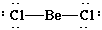 20lineal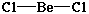 BF3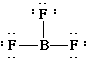 30triangular plana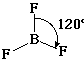 PCl5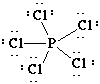 50bipirámide trigonal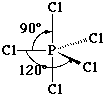 SF6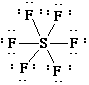 60octaédrica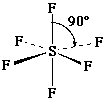 RUBRICA PREGUNTA GEOMETRIA MOLECULAR: TOTAL 2.5 PUNTOS por cada literalRUBRICA PREGUNTA GEOMETRIA MOLECULAR: TOTAL 2.5 PUNTOS por cada literalRUBRICA PREGUNTA GEOMETRIA MOLECULAR: TOTAL 2.5 PUNTOS por cada literalRUBRICA PREGUNTA GEOMETRIA MOLECULAR: TOTAL 2.5 PUNTOS por cada literalRUBRICA PREGUNTA GEOMETRIA MOLECULAR: TOTAL 2.5 PUNTOS por cada literalNIVELES DE EJECUCIONDESEMPEÑOINICIALDe 0 hasta 0,5EN DESARROLLOMás de 0,5 hasta 1DESARROLLADOMás de 1 hasta1.5EXCELENTEMás de 1.5 hasta 2.5El estudiante realiza  determina la Estructura de Lewis  de manera adecuada El estudiante determina correctamente  determina el No. De enlaces químicosEl estudiante determina correctamente  el No. De pares No enlazantesEl estudiante indica y grafica correctamente el tipo y grafica la moléculaInicialEn desarrolloDesarrolladoExcelenteNiveles de ejecución y desempeñoEl estudiante establece las secciones en que se divide el cálculo de entalpías de calentamientoEl estudiante calcula cada una de las entalpías de las secciones  de calentamiento desde -140 hasta 78CEl estudiante grafica correctamente la curva de calentamiento.El estudiante determina correctamente el calor total de las entalpías de calentamiento desde -140 hasta 78CPuntaje2.557.510ln P (mmHg)3,496507564,025351694,510859514,941642425,375278416,111467346,736966967,2882444Calor latente de vaporización32126,95881/T (K)3,66E-033,53E-033,41E-033,30E-033,19E-033,00E-032,83E-032,68E-03Calor latente de vaporización32126,9588DETERMINARCÁLCULOSmasa de la celda unitaria (gramos) ¿? g / celda  = [209 uma] x 1 g / 6,023 x 10+23 uma x 1 átomo Po / 1 celda  ¿? g = 3,47 x 10-22 [g / celda Po]volumen de la celda unitaria (cm3)1 Å = 10-; a  3,36 Å¿? [cm3/ celda] = a3= (3,36 x 3,36 x 3,36 ) Å3= 3,363 x 10-24 cm3 / celda 0,379 x 10-22 cm3/ celda Podensidad teórica del Po (g / cm3) = m celda / V celda  3,47 x 10- / celda  / 0,379 x 10-22  cm3 / celda   / cm3Escribir la ley de RaoultP disolvente = ( X soluto) x (Pº disolvente) (2 puntos)Calcular el número de moles de agua ¿? moles agua  (117g H2O/ 18 [g / mol]) = 6,50 moles H2O (2 puntos)Calcular el número de moles de sacarosa ¿? moles sacarosa  (50g sacarosa/ 342[g / mol]) = 0,146 moles sacarosa (2 puntos)Calcular fracción molar de sacarosa –soluto- X soluto = 0,146 mol sacarosa / (0,146 mol + 6,50 mol agua) (2puntos)                    = 0,0220Calcular el descenso de la presión de vapor en torr P disolvente = ( 0,2020) x (23,8 torr) (2 puntos)= 0,524 torr[PNOBr] (atm)[PNO] (atm)[PBr2] (atm)Inicio0,2500Cambio-2x2xxEquilibrio0,25-2x2xxEquilibrio 0,080,170,085RUBRICA PREGUNTA 5: TOTAL 10 PUNTOS RUBRICA PREGUNTA 5: TOTAL 10 PUNTOS RUBRICA PREGUNTA 5: TOTAL 10 PUNTOS RUBRICA PREGUNTA 5: TOTAL 10 PUNTOS RUBRICA PREGUNTA 5: TOTAL 10 PUNTOS NIVELES DE EJECUCIONDESEMPEÑOINICIAL(0 - 25%)EN DESARROLLO(26 - 50%)DESARROLLADO(51 - 75%)EXCELENTE(75 - 100%)El estudiante plantea al menos los datos referentes al Inicio de la reacción.El estudiante con los datos calcula las presiones de las especies presentes en la reacción.El estudiante con los datos calcula la Kp.El estudiante calcula la constante   Kc.TOTAL0.0 – 2.5puntosHasta 5 puntosHasta 7.5 puntosHasta 10.0 puntos(Pun-tos)Acción o perturbaciónAnálisisDirección del desplazamiento a (4)La temperatura se elevaTratándose de un proceso endotérmico (ΔH>0) el calor es un reactivo:Kc = [PCl3][Cl2]/[PCl5]Si T = k ΔH,  T  se  manifiesta en el denominador de la ecuación de Kc, entonces si la temperatura se eleva tienen que aumentar los productos  y por tanto la reacción se desplaza hacia la derecha.→b (4)Se retira algo de PCl3 de la mezclaEn base de la expresión de Kc, si parte del PCl3 es removido entonces el  PCl5 disminuirá generando productos, es decir que la reacción de desplaza hacia la derecha.→c (4)La presión del sistema se incrementaAl incrementar la presión parcial de cualquiera de los gases de la reacción, se incrementa el número de moles por volumen de la mezcla. Para ajustar esta perturbación, el sistema tratará de hacer lo contrario, es decir disminuir el número de moles por volumen, por tanto la reacción deberá desplazarse hacia donde hay el menor número de moles gaseosas, o sea hacia los reactivos.←d (4)Se agrega un catalizador a la mezcla de reacciónLa función del catalizador es incrementar la velocidad de la reacción. La adición del catalizador no afectará a las concentraciones ni de productos ni de reactivos, por tanto, la reacción no sufrirá ningún desplazamiento.No se desplaza2.5 puntos por cada literalNiveles de desempeñoInicial (0-0.5)Excelente (0.5 – 2.5)Niveles de desempeñoEl estudiante coloca correctamente la dirección del desplazamiento El alumno analiza hacia donde se desarrolla la reacciónPuntaje0.52.0Base dèbil        ⇆OH-Acido conjugadoInicio0.30 M00Cambio -4.57 x 10-44.57 x 10-44.57 x 10-4Equilibrio0.30 -4.57 x 10-44.57 x 10-44.57 x 10-4Sobre 10 puntosSobre 10 puntosSobre 10 puntosSobre 10 puntosInicial (0-2.5)  En desarrollo (2.5 - 5) Desarrollado (5-7.5) Excelente (7.5-10)Niveles de desempeñoEl estudiante  solo calcula el pOH  de la disolución El estudiante además determina la concentración de OH- y  plantea el cuadro  de equilibrio y expresa la constante de equilibrioEl estudiante además coloca datos en el cuadro y utiliza la expresión de la constante de equilibrioEl estudiante obtiene la Kb de la disolución bàsicaPuntaje 2.52.52.52.5